РЕСПУБЛИКА АДЫГЕЯ       	            АДЫГЭ РЕСПУБЛИКЭМ                                                П О С Т А Н О В Л Е Н И Еот « 16   »      07       2019 г.  №__87__ст. ДондуковскаяО внесении изменений в план-график размещения заказов на поставки товаров, выполнение работ, оказание услуг для нужд заказчиков.           В соответствии с Федеральным законом от 05.04.2013г. № 44-ФЗ «О контрактной системе в сфере закупок товаров, работ, услуг для обеспечения государственных и муниципальных нужд», руководствуясь Постановлением Правительства РФ от 5 июня 2015г. N 553 «Об утверждении Правил формирования, утверждения и ведения плана-графика закупок товаров, работ, услуг для обеспечения федеральных нужд, а также требований к форме плана-графика закупок товаров, работ, услуг для обеспечения федеральных нужд», Постановление Правительства РФ от 5 июня 2015г. N 554 «О требованиях к формированию, утверждению и ведению плана-графика закупок товаров, работ, услуг для обеспечения нужд субъекта Российской Федерации и муниципальных нужд, а также о требованиях к форме плана-графика закупок товаров, работ, услуг»:                                                                                     ПОСТАНОВЛЯЮ:1.    Внести изменения в План-график закупок товаров, работ, услуг для обеспечения нужд МО «Дондуковское сельское поселение» на 2019 год» . 2.    Обеспечить размещение изменений в План-график в единой информационной системе в сфере закупок. 3.    Постановление вступает в силу со дня его подписания. 4.    Контроль за  исполнением настоящего постановления возложить на  руководителя финансово – экономического отдела  администрации МО «Дондуковское сельское поселение».    Глава администрации МО    «Дондуковское сельское поселение»                                     Н.Н. Бровин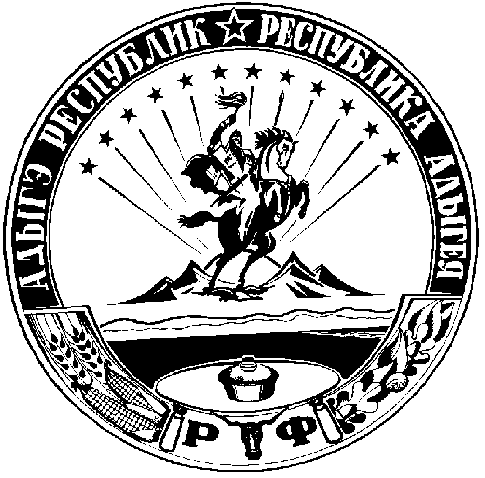 